Superman Co-ordinate Pythagoras - AnswersCalculate the exact distances Superman has to fly for each leg of his journey below to engage the villains who are making trouble.He flies in a straight line from point to point in the order below and each square is a kilometre.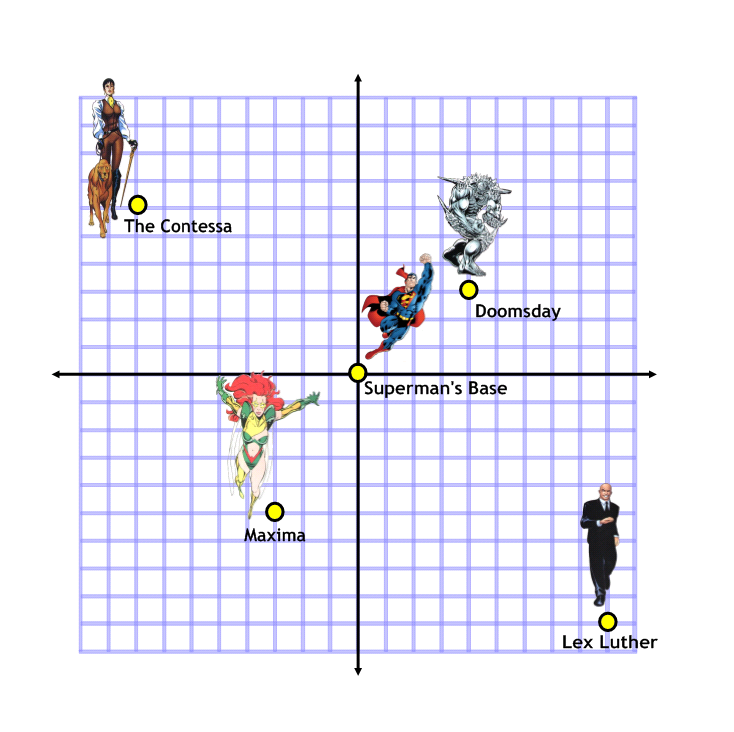 Base to Doomsday:…………………………………………………………………………………………………………………………Doomsday to The Contessa:…………………………………………………………………………………………………………………………The Contessa to Maxima:…………………………………………………………………………………………………………………………Maxima to Lex Luther:
…………………………………………………………………………………………………………………………Iron Man Co-ordinate PythagorasCalculate the exact distances Iron Man has to fly for each leg of his journey below to engage the villains who are making trouble.He flies in a straight line from point to point in the order below and each square is a kilometre.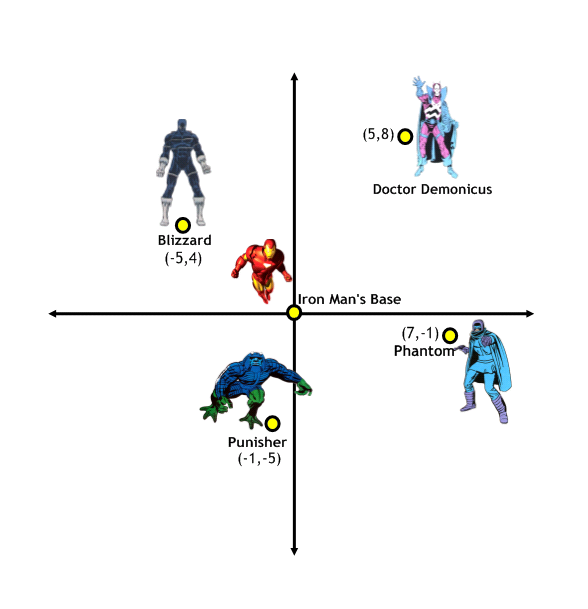 Base to Phantom:…………………………………………………………………………………………………………………………Phantom to Punisher:…………………………………………………………………………………………………………………………Punisher to Blizzard:…………………………………………………………………………………………………………………………Blizzard to Doctor Demonicus:…………………………………………………………………………………………………………………………